 MUSAB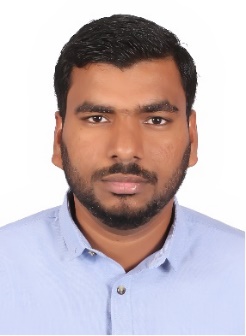 BSC (HONS) IN QUANTITY SURVEYING & CONSTRUCTIONMANAGEMENT)E-Mail		:  musab.309860@2freemail.com Joining Period	: ImmediatelyC A R E E R   O B J E C T I V ETo succeed in an environment of growth and excellence and earn a job which provide me job satisfaction and self-development and help me achieve personal as well as organizational goals.ACADEMICBSc (Hons) inQuantity Surveying &Construction Management at Sheffield Hallam University. UK (Qatar)Professional Diploma in Quantity Surveying – Pearson. UK (Qatar)Diploma in Quantity Surveyor – ICTAD, Sri Lanka.NCT – Quantity Surveyor – Technical College, Sri Lanka.Diploma in AutoCADDiploma in Information TechnologyW O R K I N G   E X P E R I E N C E Employers	: AL ALI ENGINEERING CO. WLL, Qatar.Position	: Quantity SurveyorScope		: Civil Infrastructure & Building WorksKey Client	: PEO – Private Engineering Office.Period		: March 2014 to June 2016 (2 Year 4 Month)Employer	: DEVELOPMENT ENGINEERING SERVICE, Sri Lanka.Position	: Quantity Surveyor                                                                                                   Project		: Private Apartments, Office Buildings & Consultant service.Period		: February 2012 to April 2013 (1 Year 3 Month)Responsibilities:Study the drawings and documents to identify discrepancies and additional BoQ items in order to incorporate them within the tender offer.Prepare detailed Bill of Quantities in line with the scope of works and specification where there is no client BOQ available.Analyze and compare quotations received from sub-contractor and Preparation of commercial comparison statement of subcontractor’s quotations.Checking subcontractor invoices and certifying payments Compilation of Variation OrdersCoordinate with the senior estimator in pricing and analysis of rates for direct and indirect cost for the new rate item.Preparing monthly interim payment application.Quantity takeoff and Site Measurement for construction Civil worksPreparation of Bar ScheduleRe-measure quantities from drawings and actual site visits and apply the information to procurement, subcontractor and employer related activities.Understand the implications of Health and Safety RegulationsKEY  SKILLSBroad Knowledge in the activities of Post and Pre contract stages of the industry.Combination of strong academic background and ‘real world’ training in the industry.Familiar with FIDIC and other Standard Condition of Contract.Strong numerical and IT knowledge. Hands-on experience in MS-Office and Auto CAD.Ability to work in a team oriented firm.PROFESSIONAL  DEVELOPMENT  INITIATIVESRoyalInstituteof CharteredSurveyors(RICS)–StudentMemberChartered Institute of Building (CIOB) – Student MemberPERSONAL  DETAILSDate of Birth		: 25thJune 1991Nationality		: Sri LankanMarital Status		: SingleLanguage		: English, Tamil, Hindi& SinhalaReferences Available on Request